The CLS system places patterns along a common shear line for quick, clean, accurate shear separation 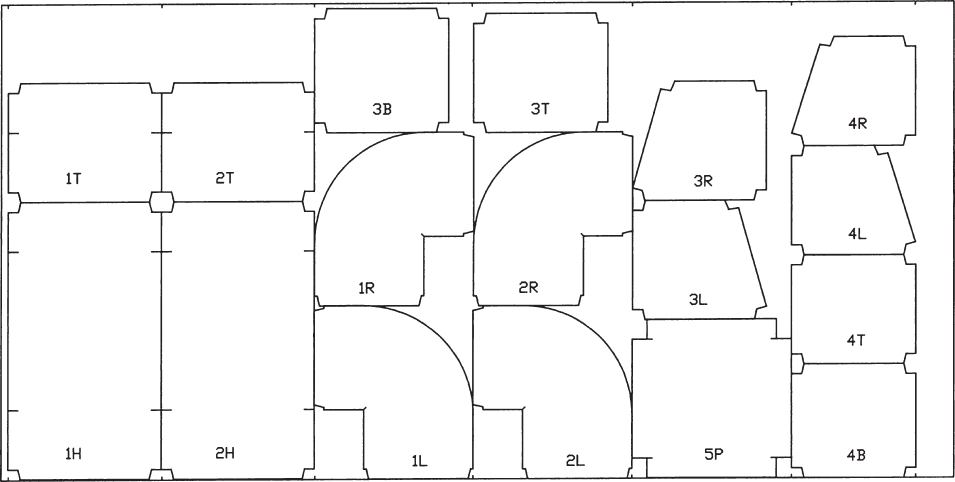 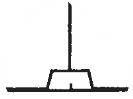 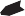 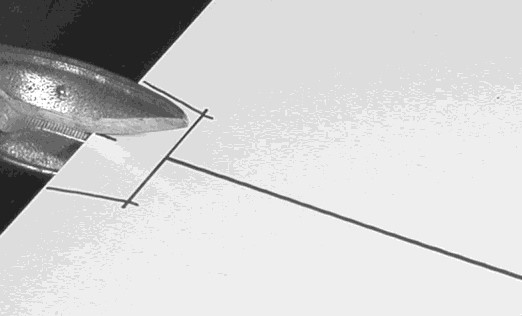 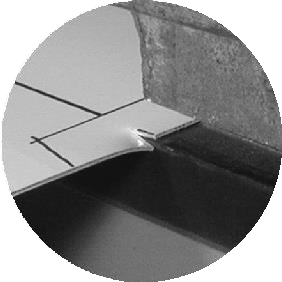 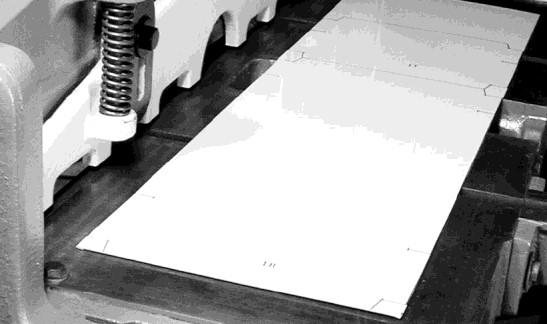 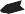 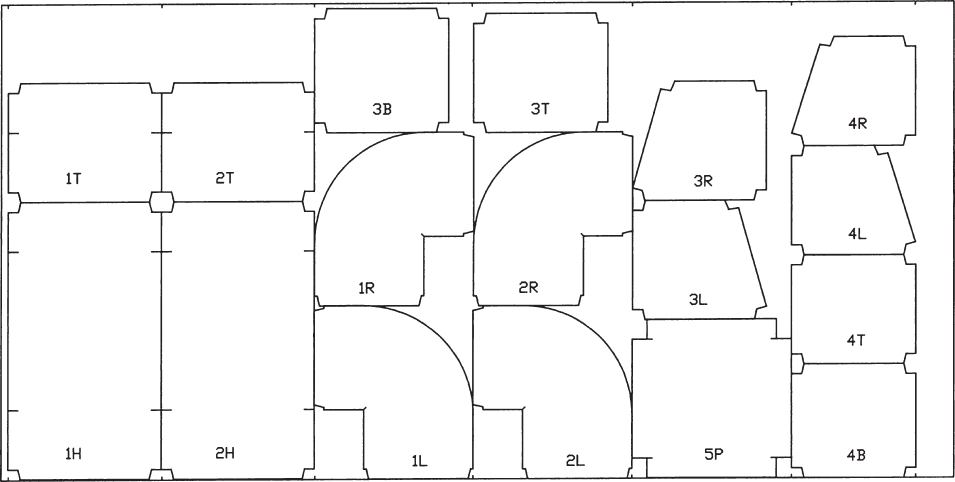 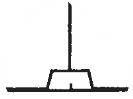 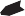 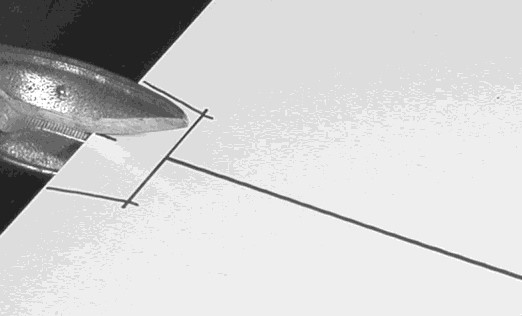 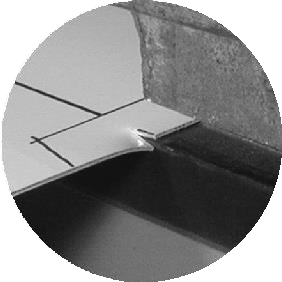 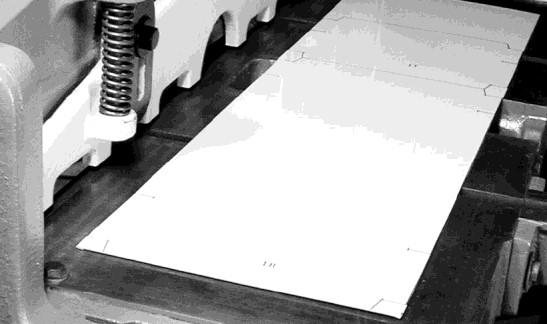 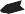 The CLS pattern layout system places guide marks for edges, seams, bends, folds and rolls. Fitting numbers and letters corresponding to the part within the fitting are also drawn on the metal. The patterns are drawn with a Sharpie® Extra Fine Point Marker, which is the only consumable system item. Sharpie® pens are inexpensive and readily available. Since the patterns are arranged in columns, they are easy to separate. Sheet lay- outs can be viewed on-screen to estimate metal usage. Up to 99 fittings can be entered into the NICAL software at once. Jobs can be saved and run anytime. Here are some of the many fittings possible on a CLS system. 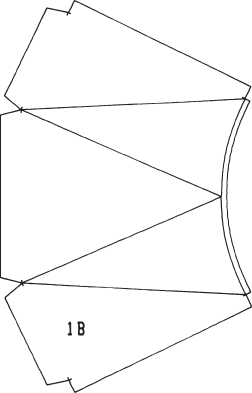 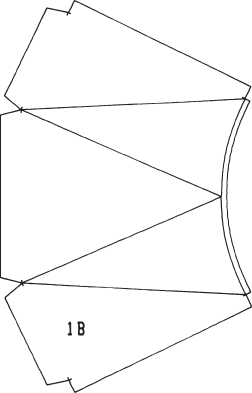 Includes: 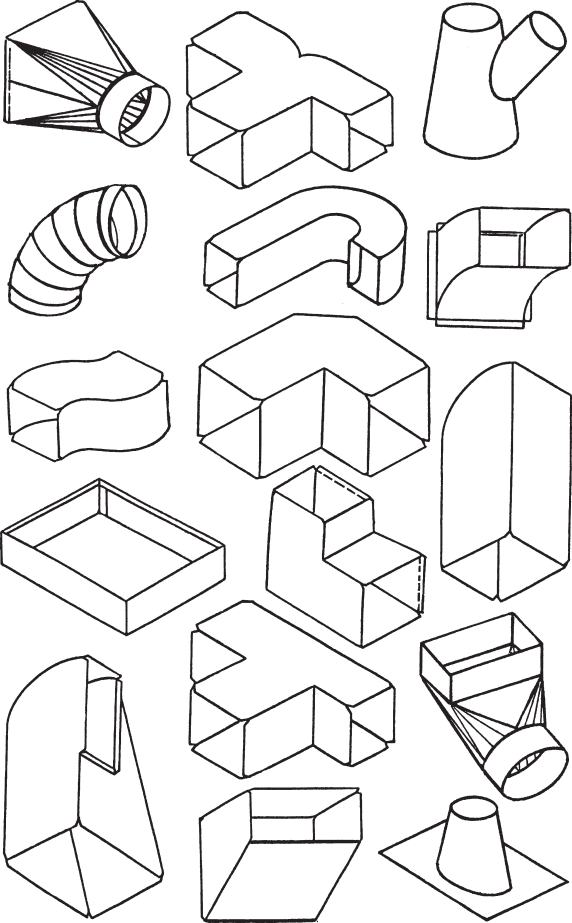 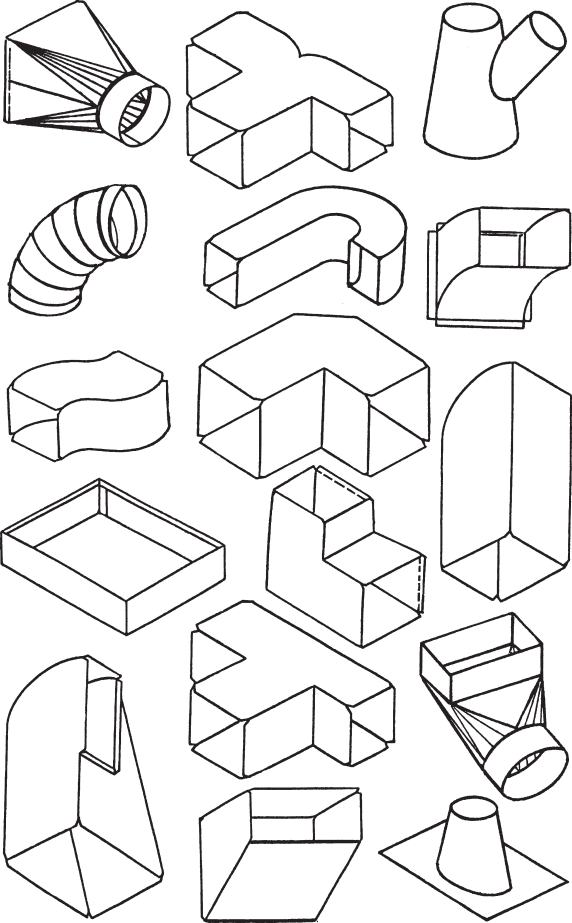 Layout Table NICAL Software Computer, Monitor & Stand Cables Pens (24 Sharpie® pens) Warranty: 2 Year WarrantyPower Requirements: 120VAC, 6A The CLS-408 system can be transported in a standard 8 ft. truck bed. NICAL Software Features: The CLS system produces more than a dozen seams and a dozen edges that can be modified according to the needs of your shop. The CLS system can layout up to 99 fittings at one time. NITEC 